.Dance starts 32 counts in.[1-8] Hip Rolls w/ Bumps (x2), Side-Together, Shuffle Forward[9-16] Side-Together, Shuffle Back, Walk Back (x2), Rock Back-RecoverRestart On Wall 7 after 16 counts facing 6:00.[17-24] Side Rock-Recover, Crossing Shuffle, Side, ¼, Crossing Shuffle[25-32] Point, Hold, & Point, Hold, Heel (x2), Step Pivot ½Begin the Dance Again!amyleeanne@gmail.comdancewithcody@gmail.com | dancewithcody.comShake Your Cake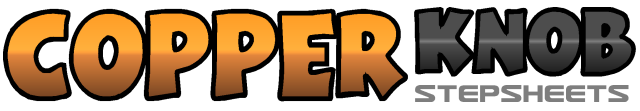 .......Count:32Wall:4Level:Improver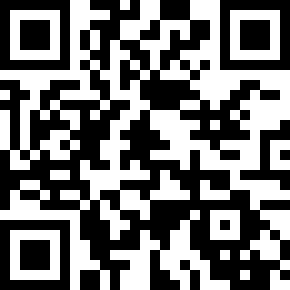 Choreographer:Amy Glass (USA) & Cody Flowers (USA) - April 2022Amy Glass (USA) & Cody Flowers (USA) - April 2022Amy Glass (USA) & Cody Flowers (USA) - April 2022Amy Glass (USA) & Cody Flowers (USA) - April 2022Amy Glass (USA) & Cody Flowers (USA) - April 2022Music:Next (Bruno Martini Remix) - Olivia Holt & Bruno MartiniNext (Bruno Martini Remix) - Olivia Holt & Bruno MartiniNext (Bruno Martini Remix) - Olivia Holt & Bruno MartiniNext (Bruno Martini Remix) - Olivia Holt & Bruno MartiniNext (Bruno Martini Remix) - Olivia Holt & Bruno Martini.......1 2Step RF to right while rolling hips from L to R, Bump L hip up L                                   (12:00)3 4Roll hips from R to L transferring weight to LF, Bump R hip up R                                 (12:00)5 6Step RF to right side, Step LF beside RF                                                                      (12:00)7&8Step RF forward, Step LF beside RF, Step RF forward                                                (12:00)1 2Step LF to left side, Step RF beside LF                                                                         (12:00)3&4Step back on LF, Step RF beside LF, Step back on LF                                                (12:00)5 6Step back on RF, Step back on LF                                                                                (12:00)7 8Rock back on RF, Recover weight on LF                                                                      (12:00)1 2Rock RF to right, Recover weight on LF                                                                       (12:00)3&4Cross RF over LF, Step LF to left, Cross RF over LF                                                   (12:00)5 6Step LF to left, ¼ Turn right stepping RF to right side                                                   (3:00)7&8Cross LF over RF, Step RF to right, Cross LF over RF                                                 (3:00)1 2Point Right Toes to right, Hold                                                                                         (3:00)&3 4Step RF beside LF, Point Left toes to left, Hold                                                               (3:00)&5&6Step LF beside RF, Touch Right Heel forward, Step RF beside LF, Touch Left Heel forward                                                                                                                                           (3:00)&7 8Step LF beside RF, Step forward on RF, Pivot ½ Turn left putting weight on LF             (9:00)